Al personale Docente e AtaAlle Famiglie Scuola Infanzia  MatteottiSito webSCUOLA INFANZIA MATTEOTTIProgetto Accoglienzaa.s. 2017-2018La scuola dell'infanzia Matteotti, all'inizio di ogni anno scolastico, al fine di agevolare il rientro dei bambini già frequentanti e gli ambientamenti dei nuovi iscritti e delle loro Famiglie, elabora uno specifico Progetto Accoglienza che prevede orari di ingresso e di uscita differenziati in base dell'età degli alunni e dell’anno di iscrizione della durata massima di 2/4 settimane. Il calendario del Progetto Accoglienza è il seguente: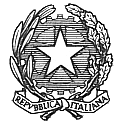 ISTITUTO COMPRENSIVO STATALE “A. POLIZIANO”Viale Morgagni n. 22 – 50134 FIRENZETel. 055/4360165 – FAX 055/433209 –C.M. FIIC85700L – C.F. 94202800481e-mail: fiic85700l@istruzione.it pec: fiic85700l@pec.istruzione.itsito http://www.icpoliziano.gov.it1° settimanail 15/09 al 22/09/20174/5 anni: 8.30-9.00/12.15-12.30    3 anni: 10.00/12.15-12.302° settimana· dal 25/09 al 29/09/20174/5 anni: 8.30-9.00/14.00-14.15    3 anni: 8.30-9.00/12.15-12.303° settimanadal 02/10 al 06/10/20174/5 anni: 8.30-9.00/16.00-16.30   3 anni: 8.30-9.00/14.00-14.154° settimanadal 09/10/20173/4/5 anni 8.30-9.00/16.00-16.30